АННОТАЦИЯдисциплины«МОСТЫ НА АВТОМОБИЛЬНЫХ ДОРОГАХ»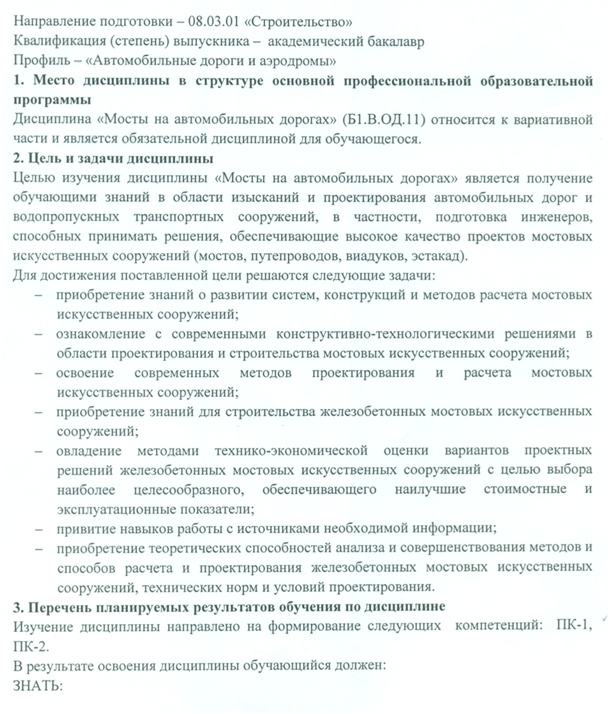 экономические основы проектирования;принципы, методы  и нормы проектирования мостовых искусственных сооружений;основные системы и конструкции мостовых искусственных сооружений;особенности вариантного проектирования мостовых искусственных сооружений; современные методы расчета и проектирования мостовых искусственных сооружений;вопросы учета требований экологии при проектировании мостовых искусственных сооружений. УМЕТЬ:разрабатывать проекты автодорожных мостов в целом и конструкции отдельных узлов пролетных строений и опор; оценивать варианты возможных технических решений мостовых искусственных сооружений; формулировать технические задания  на выполнение проектно-изыскательских и проектно-конструкторских работ в области строительства мостовых искусственных сооружений;находить оптимальные технические и организационно-управленческие решения в области проектирования и строительства мостовых искусственных сооружений;использовать накопленный отечественный и зарубежный опыт проектирования и строительства мостовых искусственных сооружений.ВЛАДЕТЬ:современными методами расчета и проектирования мостовых искусственных сооружений с использованием современных компьютерных средств;методикой вариантного проектирования мостовых искусственных сооружений;современными программными комплексами расчета и проектирования мостовых искусственных сооружений;методами технико-экономической оценки вариантов проектных решений.4. Содержание и структура дисциплиныОбщие сведения о видах транспортных сооружений на автомобильных и городских дорогах. Габариты мостовых сооружений.Нагрузки и воздействия при проектировании мостовых сооружений. Методы расчета мостовых сооружений.Материалы для изготовления элементов мостов.Основы проектирования балочных железобетонных пролетных строений автодорожных мостов.Конструктивные формы разрезных и неразрезных пролетных строений из обычного и предварительно напряженного железобетона.Балочные неразрезные и консольные пролетные строения.Опоры и опорные части железобетонных балочных мостов.Железобетонные мосты рамной, арочной и комбинированной систем.Основные положения расчета и конструирования металлических  мостов.Металлические сплошностенчатые пролетные строения.Сталежелезобетонные пролетные строения автодорожных мостов.Металлические пролетные строения со сквозными главными фермами.Технология строительства фундаментов мостов.Способы монтажа пролетных строений.Общие сведения о плане строительной площадки, календарном и сетевом планировании при строительстве мостов.5. Объем дисциплины и виды учебной работыОбъем дисциплины – 3 зачетные единицы (108 час.), в том числе:Лекции – 16 час.практические занятия – 34час.самостоятельная работа – 22 час.контроль – 36 час.Форма контроля знаний – КП, экзамен.